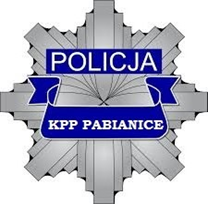 	Z okazji Święta Policji składam podziękowania wszystkim Funkcjonariuszkom, Funkcjonariuszom oraz Pracownikom Cywilnym Komendy Powiatowej Policji w Pabianicach za ofiarną, pełną poświęcenia służbę oraz trud codziennej pracy. Dziękuję także, za pełne zaangażowanie w realizację powierzonych zadań, wykonywanych nierzadko kosztem życia osobistego.	Jednocześnie życzę wszystkim Państwu wielu zawodowych sukcesów, satysfakcji oraz akceptacji i szacunku społecznego. Niech Wasza trudna i odpowiedzialna służba zawsze będzie źródłem zadowolenia, a wszystkim działaniom towarzyszy ludzka przychylność                     i życzliwość.Pozwolę sobie również skierować słowa najgłębszego uznania do Waszych Rodzin, za wyrozumiałość oraz wsparcie w wielu trudnych chwilach, które stanowią nieodzowny element Państwa służby. Wyrazy szacunku kieruję także do wszystkich policyjnych emerytów                        i rencistów. Wasza nienaganna wieloletnia praca stanowi przykład dla młodszych pokoleń i pozostanie w naszej pamięci na długo. 	Święto Policji to ponadto szczególny czas, by pamiętać o tych, którzy oddali swoje życie chroniąc bezpieczeństwa ludzi i porządku publicznego. Niech pamięć o Nich pozostanie zawsze żywa.						     Komendant Powiatowy Policji 							       w Pabianicach 						       insp. Jarosław TokarskiPabianice, dn. 24 lipca 2023 roku 